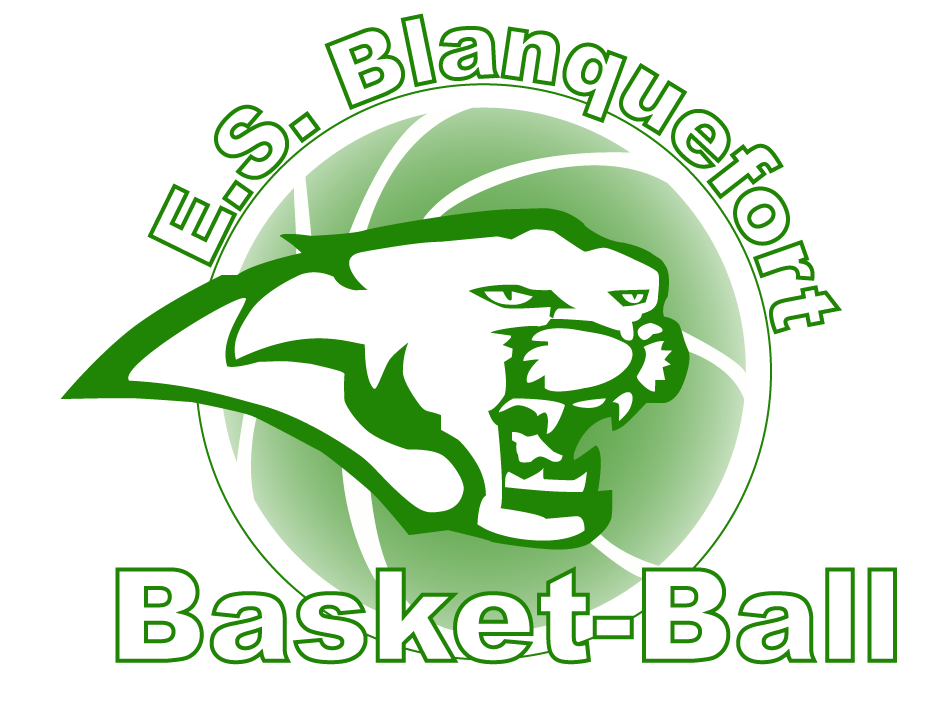 NOM	PrénomDate de naissance	Email licencié :Adresse		Email parents :	Accès internet	oui 	   non	Code postal	VilleCatégorie		        	      	   			Basket-éveil    U7                   U9            U11          U13              U15     U17      U20      séniors  non joueurs	Loisirs
                                                       (Baby) (mini-poussins)  (poussins) (benjamins) (minimes) (cadets) (juniors)Téléphone domicile	Portable du licenciéPortable du père	Portable de la mère	MODALITES PRISES DE LICENCERenouvellement : un lien FFBB vous a été envoyé pour effectuer votre pré-inscription Création et mutation :Communiquer les données nécessaires à la création ou la mutation (nom, prénom, date de naissance, email)Pré-inscriptioneffectuer la pré-inscription en ligne  la demande est envoyée au club pour validationcompléter le dossier de renseignements et s’acquitter la cotisationle club validera la demande de licence qui vous sera envoyée par mail dès sa validationAUCUNE DEMANDE DE LICENCE NE SERA VALIDEE SI LE DOSSIER EST INCOMPLETDocuments à fournir :          	Blanquefortais : Photocopie carte clé année 2020-2021 (recto/verso) + justificatif chômeur (- 18 ans) ou étudiants (- 25 ans)	1 photo d'identité pour l’Ecole de Mini Basket OBLIGATOIRE		Fiche Sanitaire de Liaison pour l’Ecole de Mini Basket	Chèque(s) du montant de la cotisation – (8 maximum)		Une attestation d'assurance (si assurance FFBB non choisie)	Chèque de caution 100 € pour le maillot/short (sauf U7 baby)		La tenue fournie ne doit être portée que lors des matches. 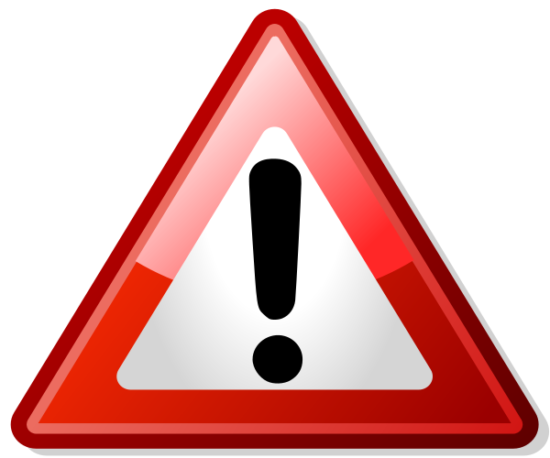 Un usage hors match entraînera l’encaissement du chèque de cautionTARIFS (HORS ASSURANCE FFBB à la charge du licencié)Règlement par chèque à l’ordre de l’ESB BASKETTarifs de baseFacilités de paiement accordées par le club ou par la Mairie (résidents de Blanquefort Cartes Clé 1-2-3-4) -> RENSEIGNEZ-VOUSes à domicile.		U7 - U9 - U11 		Babys - Mini-poussin(e)s - Poussin(e)s	 Ecole de Mini BasketLes parents encadreront les équipes lors des plateaux / rassemblements.U13 - U15		Benjamin(e)s) - Minimes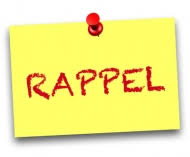 Les parents devront apprendre à tenir la feuille de marque et le chronomètre.Les joueurs seront convoqués pour encadrer les plateaux « mini-basket ».U17 			Cadet(te)sLes joueurs devront tenir la feuille de marque et le chronomètre des rencontres des catégories inférieures.Les joueurs seront convoqués pour encadrer les rencontres U13 (benjamins) et éventuellement U15 (minimes).U20 			Juniors – Seniors Les joueurs seront convoqués pour encadrer les rencontres U17 (cadets) à U13 (benjamins).Les joueurs seront convoqués 3 fois dans la saison à des dates données suffisamment en avance.
Des réunions par équipe seront organisées en début de saison pour définir les rôles des parents et/ou des joueurs.
Des formations seront programmées pour l'arbitrage et la table de marque.Prendre une licence à l'E.S.Blanquefort Basket-ball permet de profiter d'une structure associative et de bénévoles dont vous êtes un des maillons.Aussi vous vous engagez à consolider celle-ci en apportant un peu de votre temps.AUTORISATIONS LEGALESJe, soussigné(e), Madame, Monsieur	père, mère, tuteur légal(1) de l'enfant ci-dessus désigné :Autorisation "Internet"	autorise(1)	n'autorise pas(1)	le club à diffuser des photos de mon enfant sur le site de l'E.S.B.Autorisation "Transport"	autorise(1)	n'autorise pas(1)	les déplacements avec les accompagnateurs lors de compétitions extérieures (loi Badinter sur les "personnes transportées").Autorisation "Urgence"	autorise(1)	n'autorise pas(1)	le club à prendre les dispositions nécessaires lors d'un accident pendant une compétition ou un entraînement.Nom et n° téléphone de la personne à contacter : ..........................................................................................Engagement moral : Par la présente, j’accepte tous les termes du règlement intérieur de l’association en autre à prendre en charge toutes pénalités et frais engendrés par mon comportement ou celui de mon enfant, conformément à l’article 3.1 dudit règlement intérieur.Signature du joueur ou d'un des parents, précédée de la mention « lu et approuvé » :Nom -Prénom du joueur : 								SignatureNom-Prénom du parent signataireEveil - Baby Eveil - Baby Mini poussinsPoussins  Benjamins MinimesCadets   SéniorsSéniorsSéniorsMICRO U7       U9    U11      U13         U15U17         U20SeniorLoisir2016-20172014-20152012-20132010-20112008-20092006-20072004-20052001-2002-2003à partir de 2000à partir de 2000103,00 €108,00 €120,00 €131,00 €150,00 €155,00 €161,00 €166,00 €176,00 €115,00 €103,00 €108,00 €120,00 €131,00 €150,00 €155,00 €161,00 €166,00 €176,00 €115,00 €